      Fiche d’inscription 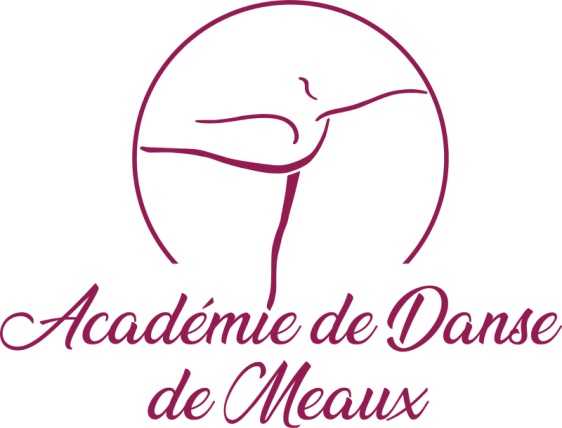 			Stage HIP HOP MALIKA			18 et 19 février 2023NOM ……………………………………………PRENOM………………………………….…Né(e) le ……/……/……….Adresse …………………………………………………………………………………….Code postal ………………… Ville ……………………………………………………….Tel  _ _  _ _  _ _  _ _  _ _     ou   _ _  _ _  _ _  _ _  _ _Adresse email……………………………………………………………………………..Nombre de cours : ……………………Montant : …………………………….Tarifs 1h00						Tarifs 1h301 cours 	12 euros				 1 cours 	18 euros2 cours	22 euros				 2 cours	34 eurosREGLEMENT Par chèque          Nom   …………………….     Banque : ………………. N°: …………En espèces         …………………………L’organisateur se donne le droit d’annuler le stage si les effectifs ne sont pas suffisant et effectuera les remboursements. Samedi 18 fevDimanche 19 fevHip hop 6/9 ans17h00/18h00 10h30/11h30 Hip hop 10/14 ans18h00/19h30 11h30/13h00Hip hop + 15 ans19h30/21h00 13h30/15h00